Сценарий мероприятия «По страницам Красной книги Свердловской области»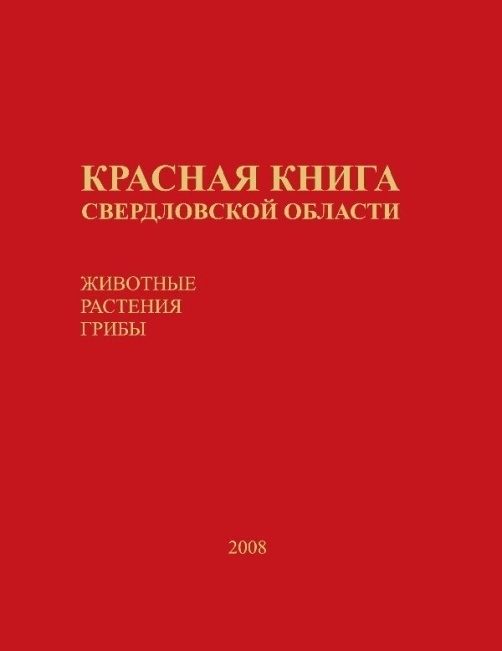  Цель:  воспитание бережного отношения к природе.Задачи: познакомить с Красной книгой Свердловской области, расширить и углубить знания о животных и растениях, занесённых в Красную книгу;раскрыть основные причины сокращения численности животных и растений;прививать  навыки агитационной работы, воспитывать   экологическую культуру у подрастающего поколения.Оборудование: компьютер, экран, презентация,  запись песни «Россия», слайды  растений и животных Свердловской области.Ход мероприятия:Звучит фонограмма «Вальс цветов». На сцене появляются девочки в костюмах цветов: колокольчика, ромашки, и бабочки. Все танцуют. Затем появляются 3 мальчика: один с папкой для гербария нюхает «цветок» и пытается его сорвать, другой с сачком, он ловит «бабочку», третий (в очках) – делает жест рукой! «Остановитесь!» - Цветы поникли, «упала» бабочка.1 чтец: Я сорвал цветок – и он завял.2 чтец: Я поймал жука – и он умер у меня на ладони.3 чтец: И тогда я понял, что прикоснуться к красоте можно только сердцем.4 чтец: О, человек! Природа – мать ни рек и ни морейОт глаз твоих не прячет,Ни росных трав, ни голубых небес.Цени это доверие природы,Не обмани ее! О, человек!1 чтец: Природа! Наша жизнь неотделима от нее. Природа щедра и бескорыстна. Она дает нам все для жизни.2 чтец: Однако порой и взрослые, и дети бездумно ведут себя по отношению к ней, истощаются недра, загрязняются реки и озера.3 чтец: А список уничтоженных видов животных и растений пополняется на протяжении всей истории человечества.1 чтец: Палим во что попало – жаден глаз.            И рубим, и взрываем, и корежим.            Природа – мать ждет милостей от нас,            Взять их у нас она, увы, не может!2 чтец: Ведь – вдумайтесь! – каждую минуту на Земле исчезает один вид живых организмов!3 чтец: Только за последние три столетия с лица Земле навсегда исчезли 36 видов млекопитающих.1 чтец: 94 вида птиц и несколько сот видов беспозвоночных. Среди них – сумчатый волк, тур, странствующий голубь.2 чтец: Все больше и больше исчезнувших и оказавшихся на грани исчезновения животных и растений попадаются на тревожные страницы «Красной книги».3 чтец: Огромное количество бабочек внесено в список самых «горячих» точек на карте жизни!1 чтец: Несколько сот видов растений. Среди наших близких знакомых это ландыш майский, большинство орхидей, подснежник белоснежный, колокольчик.2 чтец: Каждую минуту в мире под топором лесоруба гибнет около  леса!3 чтец: Лес рубить нужно с умом. Уничтожая лес, мы буквально рубим сук, на котором сидим: дышать – то завтра, чем будем?1 чтец: Есть просто храм,            Есть храм науки.            А есть еще природы храм –             С лесами тянущими руки            Навстречу солнцу и ветрам            Входи сюда, будь сердцем чуток,            Не оскверняй ее!2 чтец: Из–за того, что лесов становится все меньше, страдают растения и животные, болеют люди. Но растениям и животным бывает трудно и из-затого, что люди часто рвут красивые растения.3 чтец: Животных истребляют ради меха или мяса, а иногда и просто так, развлечения ради. Многие растения и животные занесены в Красную книгу.1 чтец: Эта книга называется так, потому что красный цвет – сигнал опасности. Стихотворение «Красная книга»Международную Красную книгу создали в 1966 году. Хранится она в швейцарском городе Морже. В 1974 году создана Красная книга и у нас в стране. Красная книга сама не охраняет, а только фиксирует, предупреждает. Всякая Красная книга состоит из цветных страниц.Чёрные: На чёрных страницах списки тех, кого мы уже никогда не увидим, кто уже вымер.Красные: На красных страницах записаны особо редкие и исчезающие растения и животные.Жёлтые: На жёлтых страницах те растения и животные, количество которых быстро снижается, которым грозит “переселение” на опасные красные страницы.Белые: На белых страницах записаны те животные, которые до сих пор мало изучены, места их обитания труднодоступны или точно не установлены.Зелёные: На зелёных страницах – самых обнадёживающих – те животные и растения, которых удалось сохранить, спасти от вымирания.Идея Красной книги – спасти животный и растительный мир.2 чтец:Красная книга есть и нашей Свердловской области, она издана в 2008 году3 чтец:А издавалась ли раньше такая книга?1 чтец:Раньше существовала Красная книга Среднего Урала, куда входили охраняемые виды растений и животных Свердловской, Пермской, Челябинской и Курганской районов2 чтец: А кто составил эту книгу?3 чтец:Разработкой издания занималось министерство ресурсов природы Свердловской области, научные сотрудники Института экологии растений и животных Уральского отделения Российской академии наук, Уральского государственного университета, Свердловского государственного педагогического университета. Неповторимость новой книги в том, что в нее вошли редкие виды растений и животных лишь Свердловской области.  1 чтец:А какие особенности этой книги?2 чтец:Сюда занесены: 12 видов млекопитающих, 22 вида птиц,  2 вида рептилий,  4 вида амфибий,  2 вида рыб, 27 видов насекомых, 101 вид растений, 14 видов грибов.3 Чтец: А как характерная черта Красной Книги Свердловской области?2 чтец: Характерная черта издания в том, что в него не включены исчезающие виды растений и животных, занесенные в Красную книгу РФ1 чтец: А сейчас мы познакомим с теми животными которых мы очень хорошо знаем и которые находятся в этой красной книге Презентация1 чтец: И в завершении нашего выступления, мы хотим исполнить для вас песню, которая называется «Красная книга»(показ видеоклипа, на песню О. Газманова «Красная книга»)